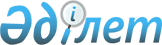 Штат санының лимиттерiн бекiту туралы
					
			Күшін жойған
			
			
		
					Қазақстан Республикасы Үкіметінің 2002 жылғы 11 қаңтардағы N 39 қаулысы.
Күші жойылды - ҚР Үкіметінің 2003.04.01. N 314 қаулысымен.

      "Қазақстан Республикасының Үкiметi туралы" Қазақстан Республикасының 1995 жылғы 18 желтоқсандағы Конституциялық    Заңына сәйкес Қазақстан Республикасының Үкiметi қаулы етеді: 

      1. Қоса берiлiп отырған: 

      1) министрлiктер, агенттiктер мен ведомстволар қызметкерлерiнiң штат санының лимиттерi; 

      2) министрлiктердiң, агенттiктер мен ведомстволардың аумақтық органдары қызметкерлерiнiң штат санының лимиттерi бекiтiлсiн. 

      2. Қосымшаға сәйкес Қазақстан Республикасы Үкiметiнiң кейбiр шешiмдерiнiң күшi жойылды деп танылсын.       3. Осы қаулы 2002 жылғы 1 қаңтардан бастап күшiне енедi.       Қазақстан Республикасының 

      Премьер-Министрі 

Қазақстан Республикасы      

Үкiметiнiң            

2002 жылғы 11 қаңтардағы     

N 39 қаулысымен         

бекiтiлген                 ЕСКЕРТУ. Штат санының лимиттерiне өзгеріс енгізілді - Қазақстан Республикасы Үкiметiнiң 2002.06.10. N 628 ; 2002.06.17. N 662 ; 2002.06.18. N 667 ; 2002.07.13. N 775 ; 2-жолға өзгеріс енгізілді - 2002.09.03. N 962 ; 11-1-жолмен толықтырылды - 2002.09.04. N 970 , 23-жолмен толықтырылды - 2002.09.06. N 981 ; 16-жол алынып тасталды - 2002.09.11. N 993 ; 8-жолға өзгеріс енгізілді - 2002.09.11. N 995 ; 1,8-жолға өзгеріс енгізілді, 12,13-жолдар жаңа редакцияда - 2002.09.12. N 996 , 24-жолмен толықтырылды - 2002.09.18. N 1031 , 7-жол жаңа редакцияда, 11-жол алынып тасталды 2002.10.07. N 1096 , 10-1-жолмен толықтырылды - 2002.11.06. N 1173 , 7-жол өзгерді 2002.11.15. N 1216 қаулыларымен. 

      Министрлiктердiң, агенттiктердiң және ведомстволардың 

               қызметкерлерi штат санының лимиттерi ___________________________________________________________________ 

    N    !        Атауы                          !  Штат санының 

         !                                       !     лимитi 

_________!_______________________________________!_________________ 

         ! Қазақстан Республикасының Әдiлет 

         ! министрлiгi                                   432 

         ! соның iшiнде: 

     1)  ! Тiркеу қызметi комитетi                        32 

     2)  ! Санаткерлiк меншiк құқықтары жөнiндегi 

         ! комитет                                        27 

     3)  ! Нашақорлыққа және есiрткi бизнесiне 

         ! қарсы күрес жөнiндегi комитет                  19   

     4)  ! Қылмыстық атқару жүйесі комитеті              167 

___________________________________________________________________ 

Қазақстан Республикасы     

Үкiметiнiң           

2002 жылғы 11 қаңтардағы     

N 39 қаулысымен        

бекiтiлген           

Министрлiктердiң, агенттiктердiң және ведомстволардың 

аумақтық органдары қызметкерлерi штат санының лимиттерi      ЕСКЕРТУ. 5-жол жаңа редакцияда берілді - Қазақстан 

Республикасы Үкiметiнiң 2002.10.07. N 1096 , 6-1-жолмен толықтырылды - 2002.11.06. N 1173 , 5-жол өзгерді - 2002.11.15. N 1216 , 4-жол өзгерді - 2003.01.31. N 115 (2002 жылғы 1 қазаннан бастап күшіне енеді) қаулыларымен. 

____________________________________________________________________ 

    N    !        Атауы                          !  Штат санының 

         !                                       !     лимитi 

_________!_______________________________________!________________             Қазақстан Республикасының Әділет           1 632 

            министрлігі 

            Бұдан басқа: 

            Қазақстан Республикасы Әділет              1 024 

            министрлігінің Қылмыстық атқару 

            жүйесі комитеті 

____________________________________________________________________ 

Қазақстан Республикасы     

Үкiметiнiң          

2002 жылғы 11 қаңтардағы    

N 39 қаулысына        

қосымша            

            Қазақстан Республикасы Yкіметiнiң күшi жойылған 

                          кейбiр шешiмдерiнiң 

                               тiзбесi 

      1. "Штат санының лимиттерiн бекiту туралы" Қазақстан Республикасы Үкiметiнiң 2001 жылғы 9 ақпандағы N 214 қаулысы. 

      2. "Қазақстан Республикасы Үкiметiнің 2001 жылғы 20 қаңтардағы N 87 және 2001 жылғы 9 ақпандағы N 214 қаулыларына өзгерiс пен толықтырулар енгiзу туралы" Қазақстан Республикасы Үкiметiнiң 2001 жылғы 6 сәуiрдегi N 452 қаулысының 1-тармағының 2) тармақшасы. 

      3. "Қазақстан Республикасы Үкiметiнің 2001 жылғы 9 ақпандағы N 214 қаулысына өзгерiстер мен толықтыру енгiзу туралы" Қазақстан Республикасы Үкiметiнің 2001 жылғы 24 сәуiрдегi N 547 қаулысы. 

      4. "Қазақстан Республикасы Үкiметiнің кейбiр шешiмдерiне өзгерiстер енгiзу туралы" Қазақстан Республикасы Үкiметiнің 2001 жылғы 12 маусымдағы N 810 қаулысының 1-тармағының 1) тармақшасы. 

      5. "Қазақстан Республикасы Үкiметiнің кейбiр шешiмдерiне өзгерiстер мен толықтырулар енгiзу туралы" Қазақстан Республикасы Үкiметiнiң 2001 жылғы 12 маусымдағы N 813 қаулысымен бекiтiлген Қазақстан Республикасы Үкiметiнің кейбiр шешiмдерiне енгiзiлетiн өзгерiстер мен толықтырулардың 4-тармағы (Қазақстан Республикасының ПҮКЖ-ы, 2001 ж., N 22, 276-құжат). 

      6. "Қазақстан Республикасы Үкiметiнің 2001 жылғы 9 ақпандағы N 214 қаулысына өзгерiс енгiзу туралы" Қазақстан Республикасы Үкiметiнiң 2001 жылғы 12 шiлдедегi N 947 қаулысы. 

      7. "Қазақстан Республикасы Үкiметiнiң 2001 жылғы 9 ақпандағы N 214 қаулысына өзгерiстер мен толықтыру енгiзу туралы" Қазақстан Республикасы Үкiметiнің 2001 жылғы 2 тамыздағы N 1022 қаулысы. 

      8. "Қазақстан Республикасы Үкiметiнің кейбiр шешiмдерiне өзгерiстер мен толықтырулар енгiзу туралы" Қазақстан Республикасы Үкiметiнiң 2001 жылғы 22 қыркүйектегi N 1222 қаулысымен бекiтiлген Қазақстан Республикасы Үкiметiнің кейбiр шешiмдерiне енгiзiлетiн өзгерiстер мен толықтырулардың 3-тармағы. 

      9. "Қазақстан Республикасы Мәдениет, ақпарат және қоғамдық келiсiм министрлiгiнiң кейбiр мәселелерi" туралы Қазақстан Республикасы Үкiметiнiң 2001 жылғы 28 қазандағы N 1366 қаулысының 1-тармағының 2) тармақшасы. 

     10. "Қазақстан Республикасы Мемлекеттiк кiрiс министрлiгiнің Дәрменсiз борышкерлермен жұмыс жөнiндегi комитетiнің мәселелерi" туралы Қазақстан Республикасы Үкiметiнiң 2001 жылғы 23 қарашадағы N 1508 қаулысының 7-тармағының 2) тармақшасы. 

     11. "Қазақстан Республикасы Еңбек және халықты әлеуметтік қорғау министрлігінің кейбір мәселелері" туралы Қазақстан Республикасы Үкіметінің 2001 жылғы 21 желтоқсандағы N 1668 қаулысының 4-тармағының 2) тармақшасы. 
					© 2012. Қазақстан Республикасы Әділет министрлігінің «Қазақстан Республикасының Заңнама және құқықтық ақпарат институты» ШЖҚ РМК
				